ДОГОВОР № 8530841на поставку товаров по результатам проведения электронных государственных закупок на специальном информационном портале от 06.11.2020г. 16ч. 07мин. (лот № 8728351)Национальный институт художеств и дизайна им.К.Бекзода, являющийся бюджетным заказчиком, именуемый в дальнейшем «Заказчик», в лице ________________________________, действующий на основании _____________, с одной стороны и ООО BIRJA TRADE именуемый дальнейшем «Исполнитель», в лице ________________________________, действующий на основании _____________, с другой стороны, совместно именуемые «Стороны», по результатам проведения электронных государственных закупок на специальном информационном портале, заключили настоящий договор о нижеследующем.1. ПРЕДМЕТ ДОГОВОРА1. По настоящему договору Заказчик оплачивает и принимает, а Исполнитель поставляет товар на следующих условиях: Общая сумма договора составляет Четыре миллиона сто пятьдесят тысяч сумов(сумма прописью).2. ПОРЯДОК ОПЛАТЫ, СРОКИ И УСЛОВИЯ ПОСТАВКИ2.1. Заказчик перечисляет денежные средства на специальный лицевой счет Оператора в Казначействе Министерстве финансов Республики Узбекистан в размере 100% суммы договора, в течение десяти дней с момента регистрации или принятия на учет договора в информационную систему управления государственными финансами Министерства финансов (далее - ИСУГФ) в счет оплаты по договору. 2.2. Исполнитель обязуется осуществить поставку товара в течение 1-х рабочих дней с момента получения уведомления от расчетно-клиринговой палаты Оператора (далее – РКП) об оплате.2.3. Заказчик обязан проверить комплектность, качество и соответствие другим требованиям, предусмотренным в объявлении (заявке) или оферте о проведении электронных государственных закупок получаемого товара 
в присутствии представителя Исполнителя при принятии товара.2.4. Все расходы по транспортировке товара несет Исполнитель, если иное не установлено условиями настоящего договора. 2.5. Факт поставки товара Исполнителем и его выборки Заказчиком подтверждает оформленная Исполнителем счет-фактура (акт приёма-передачи), подписываемая Сторонами. 2.6. Заказчик после принятия в полном объеме товара в течение 3 рабочих дней обязан направить информацию, подтверждающую поставку товара, в ИСУГФ через программный комплекс автоматизированной системы бюджетных организаций (далее - УзАСБО).2.7.	ИСУГФ, после получения информации от бюджетного заказчика о поставке товара по договору, в течении одного рабочего дня отправляет его Оператору путем электронного взаимодействия баз данных. Оператор в течение одного рабочего дня после получения указанной информации формирует электронное платежное поручение и отправляет в ИСУГФ, которая в течение одного рабочего дня после его получения отправляет денежные средства Исполнителю.3. ПРАВА И ОБЯЗАННОСТИ СТОРОН3.1. Права Заказчика:требовать от Исполнителя поставки товара в количестве и качестве, предусмотренном пунктом 1 настоящего договора;при поставке товара ненадлежащего качества по своему выбору требовать от Исполнителя:замены на аналогичный товар надлежащего качества;безвозмездного устранения недостатков; возмещения нанесенного ущерба в результате неисполнения или ненадлежащего исполнения условий настоящего договора.3.2. Обязанности Заказчика:перечислить на специальный лицевой счет Оператора в Казначействе Министерстве финансов Республики Узбекистан денежные средства в размере 100% суммы договора, в срок, установленный настоящим договором;принять поставленные по выбранной оферте товары в соответствии с настоящим договором 
в согласованные сроки;после принятия товара своевременно направить информацию, подтверждающую поставку товара, в ИСУГФ через программный комплекс автоматизированную систему бюджетных организаций (УзАСБО).3.3. Исполнитель вправе:досрочно поставить товар по согласованию с Заказчиком;требовать от Заказчика возмещения нанесенного ущерба, в результате необоснованного отказа от принятия поставленных товаров в соответствии с настоящим договором.3.4. Исполнитель обязан:поставлять Заказчику товары в сроки, в количестве и качестве в соответствии с настоящим договором;по требованию Заказчика в срок поставки, установленный настоящем договором, безвозмездно исправить все выявленные недостатки в процессе поставки товара.3.5. Договор должен исполняться надлежащим образом в соответствии с условиями и требованиями настоящего договора и законодательства Республики Узбекистан.3.6. Договор считается исполненным в том случае, если Стороны обеспечили исполнение всех принятых
на себя обязательств.4. ОТВЕТСТВЕННОСТЬ СТОРОН4.1. Заказчик и Исполнитель несут ответственность за неисполнение и нарушение условий настоящего договора в соответствии с законодательством.4.2. Стороны освобождаются от ответственности за частичное или полное невыполнение обязательств 
по настоящему договору, если это невыполнение явилось следствием форс-мажорных обстоятельств, делающих невозможным выполнение настоящего договора при наличии условий, предусмотренных законодательством. 5. ПОРЯДОК РАЗРЕШЕНИЯ СПОРОВ5.1. При возникновении споров и разногласий в ходе исполнения договорных обязательств стороны принимают меры по их досудебному разрешению путем предъявления претензии. 5.2. При недостижении соглашения по результатам претензионного порядка разрешения спора Стороны вправе обратиться в суд по месту нахождения истца.5.3. Взаимоотношения сторон, не оговоренные в настоящем договоре, регулируются законодательством Республики Узбекистан.6. СРОК ДЕЙСТВИЯ КОНТРАКТА6.1. Настоящий договор вступает в силу с момента заключения настоящего договора в установленном порядке и действует до «31» декабря 20__ г.6.2. Истечение срока действия договора не освобождает стороны от ответственности.7. ЮРИДИЧЕСКИЕ АДРЕСА И РЕКВИЗИТЫ СТОРОНг. Ташкент(место заключения договора)«06» november  2020г.                                         (дата заключения договора)№Наименование товаровЕдиницы измеренияКол-воСтартовая цена за ед.Договорная цена за ед.Сумма договора1ПланшетШт2275000020750004150000Технические параметры Планшет Samsung Galaxy Tab A 8.0 SM-T295 32GbПодробные характеристикиЦветСистемаОперационная системаAndroid 9.0ПроцессорQualcomm Snapdragon 429 2000 МГцЧастота процессора2000 МГцКоличество ядер4Вычислительное ядроCortex-A53Техпроцесс12 нмОбъем встроенной память32 ГБОперативная память2 ГБСлот для карт памятиесть, microSDXC, до 512 ГБЭкранЭкран8", 1280x800Широкоформатный экрандаТип экранаглянцевыйСенсорный экранемкостный, мультитачВидеопроцессорAdreno 504Беспроводная связьПоддержка Wi-Fiесть, Wi-Fi 802.11n, WiFi DirectПоддержка Bluetoothесть, Bluetooth 4.2, A2DPКоличество SIM-карт1Мобильная связь3G, GSM900, GSM1800, GSM1900, LTE (B1(2100), B2(1900), B3(1800), B4(AWS), B5(850), B7(2600), B8(900), B12(700), B17(700), B20(800), B28(700), B38(2600), B40(2300), B41(2500))ФотокамераКоличество основных (тыловых) камер1Разрешение основной (тыловой) камеры8 МПФронтальная камераесть, 2 МПЗвукВстроенный динамикестьВстроенный микрофонестьФункциональностьGPSесть, с поддержкой A-GPSГЛОНАССестьАвтоматическая ориентация экранаестьДатчикиакселерометр, датчик освещенностиПоддержка форматовАудиоAAC, WMA, WAV, OGG, FLAC, APE, MP3ВидеоWMV, MKV, MOV, MP4ПодключениеПодключение к компьютеру по USBестьПодключение внешних устройств по USBопциональноВыход аудио/наушникиесть, mini jack 3.5 mmПитаниеЕмкость аккумулятора5100 мА⋅чРазмеры и весРазмеры (ДхШхГ)210x124.4x8 ммВес347 гДополнительная информацияМатериал корпусаметаллСтилус в комплектенетОсобенностидетский режимМарка товараSAMSUNG TAB A 8.0" 2/32GBПроизводитель товараsamsungСтрана производительЮжная КореяГарантийный период1 годСрок годности3 годГод выпуска2020 годНомер лицензии или сертификата (в случаях, предусмотренных законодательством)Регион доставки товараг.Ташкент Яшнабадский р-он г.Ташкент Учтепинский район г.Ташкент Бектемирский р-он г.Ташкент Мирабадский р-он г.Ташкент Мирзо-Улугбекский р-он г.Ташкент Юнусабадский р-он г.Ташкент Чиланзарский р-он г.Ташкент Алмазарский р-он г.Ташкент Сергелийский р-он г.Ташкент Яккасарайский р-он г.Ташкент Шайхантаурский р-он ИсполнительЗаказчикНаименованиеООО BIRJA TRADEАдрес: Гузор Ўзбекистон Тел.: +998906789699Факс: ИНН: 307339133ОКЭД: Р/С: 20208000805214248001Банк: КАРШИ Ш., ЧЭКИ "INVEST FINANCE BANK" АТБ КАШКАДАРЁ ВИЛОЯТ ФИЛИАЛИМФО: 01135Договор заключен с использованием ЭЦП.Наименование: Национальный институт художеств и дизайна им.К.БекзодаАдрес: г. Ташкент, Мирзо-Улугбекский р-н, ул. С.Азимова, 35Тел.: 255-18-33Факс: 255-18-92____________ИНН: 202266595-9000110ОКЭД: 85420Казначейский лицевой счет заказчика: 400910860262697950100051001Наименование казначейского подразделения: ИНН казначейского подразделения:Единый казначейский счет (ЕКС): 23402000300100001010Договор заключен с использованием ЭЦП.Реквизиты оператора для заказчикаИНН 200933985, ОКЭД 66110спец. лиц. счет для оплаты комиссионного сбора: 700110860262877950600262001спец. лиц. счет для задатка: 700110860262877950600262002
спец. лиц. счет для оплаты по договору: 700110860262877950600262003 Расчетный счет Казначейства РУз: 23402000300100001010МФО:00014 МБ в РКЦ Главного управления ЦБ РУз ИНН 201122919Реквизиты оператора для поставщикаИНН 200933985, ОКЭД 66110
Расчетный счет: 20208000700600257040
Банк 00491, ОПЕРУ ЧОАББ "Трастбанк"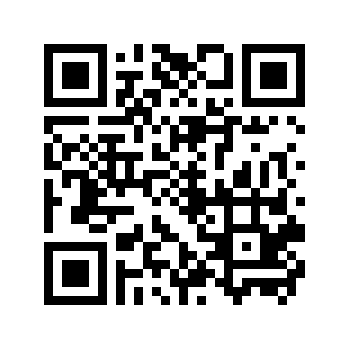 